Wykaz telefonów kontaktowych:Państwowa Straż Rybacka	601-969-181Społeczna Straż Rybacka		503-015-864,506-009-748, 690-289-244, 690-289-404Biuro ZO PZW Chełm		082 563-08-22Obręby ochronne ustanowione uchwałami Zarządu Województwa Lubelskiego z całkowitym zakazem połowu ryb:od 01 listopada do 30 kwietnia: od znaku granicznego 953 do 954 w m. Dubienka ( pow. Chełm) oraz od znaku granicznego 993 do 995 w m. Okopy Stare ( pow. Chełm) Uchwała nr CCCVI/3444/06 z dn. 01.06.2006r.od 01 listopada do 30 kwietnia rz. Bug w obw. Ryb. nr 2 w m. Zamieście w gm. Dorohusk na odcinku 2300 m od zn. Gr. 995 do 999 ( uchwała Zarządu Województwa Lubelskiego nr IX/124/2018 z 18.12.2018)Całoroczny : od znaku granicznego 987 do 990 w okolicach mostów drogowego i kolejowego w Dorohusku; Uchwała nr CCXIX/3887/10 z dn. 02.03.2010r.     Na terenie Okręgu PZW w Chełmie dodatkowo obowiązują:Wymiary gospodarcze: do 15 cm – jelec, wzdręga,do 15 cm -  okoń na zb. Zahajki i obw. ryb. j. Wereszczyńskie, j. Sumin, j. Rotcze, j. Dubeczyńskie, j. Płotycze, j. Lipieniecdo 19 cm – okoń na rzece Bug, starorzeczach i j. Glinki,do 20 cm – okoń na pozostałych wodach nie wymienionych wyżej,do 18 cm – sielawa,do 25 cm – karaś pospolity (złoty),do 25 cm – jaź, kleń, miętus, rozpiór, sapa, świnka,do 25 cm -  lin na obw. ryb. j. Glinki, j. Wereszczyńskie, j. Sumin, j. Rotcze, j. Dubeczyńskie, j. Płotycze, j. Lipieniec,do 30 cm – lin na pozostałych wodach nie wymienionych wyżej, do 30 cm – certa, pstrąg potokowy,do 30 cm -  karp na obw. ryb. j. Glinki, j. Wereszczyńskie, j. Sumin, j. Rotcze, j. Dubeczyńskie, j. Płotycze, j. Lipieniec,do 35 cm -  na pozostałych wodach nie wymienionych wyżej. Uwaga – na rz. Bug i pozostałych rzekach wymiar ochronny karpia                         nie obowiązuje,do 40 cm – amur, boleń, brzanado 50 cm – sandacz, szczupak, troć jeziorowado 60 cm – węgorz na zb. Wytyczno i  gl. Horodyszczedo 50 cm – węgorz  na pozostałych wodach nie wymienionych wyżejdo 70 cm – sumLimity ilościowe: do zabrania w ciągu doby:1 szt. – sum2 szt. – węgorz2 szt. - amurNa obw. ryb. j. Glinki, j. Wereszczyńskie, j. Sumin, j. Rotcze, j. Dubeczyńskie, j. Płotycze, j. Lipieniec, limit połowów amura nie obowiązuje2 szt. łącznie – boleń, sandacz, szczupak2 szt. łącznie – sieja, troć jeziorowa3 szt. łącznie – karp, brzana3 szt. – pstrąg potokowy4 szt. – lin5 szt. – certa5 szt.- karaś pospolity10 szt. – okoń- jesiotr na wodach Okręgu Chełmskiego jest objęty całkowitym zakazem połowu,- łączna ilość złowionych i zabranych z łowisk ryb wymienionych gatunków nie może przekroczyć 10 szt. w ciągu doby,- dopuszcza się zabranie z łowisk ryb innych gatunków nie wymienionych wyżej w ilości nie przekraczającej 5 kg w ciągu doby,- limity połowu nie dotyczą: tołpygi, krąpia, karasia srebrzystego, leszcza, pstrąga tęczowego,- limity połowów nie dotyczą także gatunków ryb, których nie można wypuszczać po złowieniu do łowiska tj. :trawianka, babka bycza, babka łysa,babka rurkonosa, babka szczupła,bass słoneczny,gambuzja kropkowana,pospolita,moron biały,,przydenka żebrowata,sumik koralowy,sumik czarny,krab wełniastoręki, czebaczek amurski, sumik karłowaty, rak pręgowany i rak sygnałowy,Górne wymiary ochronne:- 40 cm – okoń- 50 cm – jaź, kleń, lin- 65 cm – karp- 70 cm – boleń- 80 cm – amur- 85 cm – sandacz, szczupakOkresy ochronne:boleń – od 1 stycznia do 30 kwietniabrzana – od 1 stycznia do 30 czerwcacerta - od 1 stycznia do 30 czerwcamiętus – od 1 grudnia do końca lutegopstrąg potokowy – od 1 września do 31 grudniasieja, sielawa - od 1 października do 31 grudniasandacz – od 1 styczna do 31 majasum – od 1 stycznia do 31 majaszczupak – od 1 stycznia do 30 kwietniaświnka – od 1 stycznia do 15 majatroć jeziorowa – od 1 września do 31 styczniawęgorz – od 1 grudnia do 31 marcaw okresie od 01 stycznia do 30 kwietnia zakaz spinningowania i połowu metodą na żywca: starorzecze Pompka w Woli Uhruskiej, rzece Uherce od ujścia do rzeki Bug do mostu w m. Siedliszcze i starorzeczu ,, Fotka jama'' w m. Bytyń;w okresie od 01 stycznia do 30 kwietnia zakaz spinningowania : rzeka Udal od ujścia do rzeki Bug do mostu w miejscowości Husynne, rzeka Włodawka od ujścia do rzeki Bug do mostu przy zb. Okopiec, rzeka Wełnianka od ujścia do rzeki Bug do mostu w m. Dubienka, rzeka Bug w rejonie Włodawy od znaku granicznego 014-020 ( uchwała ZO PZW nr 49/20/2018);spinningowania w okresie od 01 stycznia do 30 kwietnia na zb. retencyjnych;łowisko Glinianki Horodyszcze - zbiornik mały, zbiornik Staw, jez. Święte-  obowiązuje zasada No Kill; ryby nie mogą być przetrzymywane w sadzach;zakaz wędkowania metodą trolling i kusza;zakaz używania silników spalinowych z wyjątkiem zbiornika Wytyczno (max. do 8 kW);zakaz używania silników motorowych ( spalinowych i elektrycznych) w okresie od 15 maja do 15 września na wodach j. Białe, j. Glinki,              j. Rotcze  ( Uchwała Rady Powiatu Włodawskiego);nie dotyczy strażników SSRyb w czasie kontroli  na wszystkich wodach Okręgu;Zezwala się na:wędkowanie z jednostek pływających w porze dziennej (od wschodu do zachodu słońca) z wyłączeniem zbiorników Staw, Żółtańce Mały, Tuligłowy, Siennica Różana , Dubienka (wyłączenie dotyczy także wywożenia zestawów i nęcenia z wyjątkiem sterowanych z brzegu łódek zanętowych), nie dotyczy  gl. Horodyszcze No Kill i Tuligłowy tu można wywozić zestawy i podbierać zahaczone ryby ze śr. pływających;cumowanie jednostek pływających wyłącznie w miejscach wyznaczonych;wędkowanie z jednostek pływających w porze nocnej na zb. Wytyczno przy zachowaniu wymogu posiadania oświetlenia umożliwiającego lokalizację rejonu połowu ( na pozostałych zbiornikach obowiązuje zakaz wędkowania w porze nocnej ze śr. pływających);korzystanie ze slipu do wodowania środków pływających na zb. Husynne z obowiązkiem odstawienia samochodu po zakończeniu wodowania na wyznaczony parking;    Zabrania się:wprowadzania i poruszania się pojazdami po nasypach  (groblach)  zbiorników;niszczenia umocnień skarp, grobli, znaków wodnych i urządzeń melioracyjnych;biwakowania, rozpalania ognisk, patroszenia ryb, zaśmiecania terenu;przebywania w stanie nietrzeźwym i spożywania alkoholu;zakaz połowów z grobli zbiorników retencyjnych z wyjątkiem zbiorników Husynne, Staw, Tuligłowy,Dubienka;cumowania jednostek pływających poza miejscem wyznaczonym (właściciele wód  oraz uprawniony do rybactwa okręg nie ponoszą odpowiedzialności za środki pływające i sprzęt pozostawiony na ich terenie;wędkowania na zbiorniku Staw w promieniu 25mb od wpustu wody;wędkowania na zbiorniku Żółtańce Duży z południowego brzegu zbiornika (od szosy Weremowickiej) oraz grobli między zbiornikiem Dużym i Małym, połowu ryb z wysp na zb. Stańków, Wytyczno, Tuligłowy, Żółtańce, Siennica Różana oraz gl. Horodyszcze;po zarybieniu wód obowiązuje 7 dniowy  całkowity zakaz połowu ( informacje w prasie i na tablicach informacyjnych);znakowania łowisk różnego rodzaju znacznikami i bojami. W trakcie połowu można stosować tzw. markery, które po zakończonym wędkowaniu należy usunąć z łowiska.w czasie wykonywania na zb. prac konserw. lub remontowych wędkarz jest zobowiązany do opuszczenia rejonu, w którym wykonywane są te prace;Właściciele zbiorników i wydający uprawnienia na amatorski połów ryb nie ponoszą odpowiedzialności za jednostki pływające i inny sprzęt pozostawiony na terenie zbiorników.Kontrole przestrzegania niniejszego regulaminu sprawują: przedstawiciele właścicieli zbiorników( Urzędów Gmin,  PGWWP), Policja, Państwowa i Społeczna Straż Rybacka oraz upoważnieni przedstawiciele PZW.W stosunku do osób naruszających postanowienia regulaminu będą stosowane kary przewidziane w orzecznictwie karno – adm. i organizacyjnym PZW.Na zb.retencyjnych w porze nocnej mogą przebywać na środkach pływ. wyłącznie strażnicy S.S.Ryb. wykonujący czynności służbowe, po uprzednim zgłoszeniu do biura ZO. Każdy taki przypadek powinien być udokumentowany               ZEZWOLENIE OKRESOWE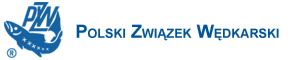                                  Zarząd Okręgu                     NA AMATORSKI POŁÓW                               Ul. Ks. Brzóski 21                            RYB WĘDKĄ                                         22-100 Chełm                                   W 2024 ROKU                                 Tel. (082) 563-08-22               ZEZWOLENIE OKRESOWE                                 Zarząd Okręgu                     NA AMATORSKI POŁÓW                               Ul. Ks. Brzóski 21                            RYB WĘDKĄ                                         22-100 Chełm                                   W 2024 ROKU                                 Tel. (082) 563-08-22               ZEZWOLENIE OKRESOWE                                 Zarząd Okręgu                     NA AMATORSKI POŁÓW                               Ul. Ks. Brzóski 21                            RYB WĘDKĄ                                         22-100 Chełm                                   W 2024 ROKU                                 Tel. (082) 563-08-22               ZEZWOLENIE OKRESOWE                                 Zarząd Okręgu                     NA AMATORSKI POŁÓW                               Ul. Ks. Brzóski 21                            RYB WĘDKĄ                                         22-100 Chełm                                   W 2024 ROKU                                 Tel. (082) 563-08-22               ZEZWOLENIE OKRESOWE                                 Zarząd Okręgu                     NA AMATORSKI POŁÓW                               Ul. Ks. Brzóski 21                            RYB WĘDKĄ                                         22-100 Chełm                                   W 2024 ROKU                                 Tel. (082) 563-08-22               ZEZWOLENIE OKRESOWE                                 Zarząd Okręgu                     NA AMATORSKI POŁÓW                               Ul. Ks. Brzóski 21                            RYB WĘDKĄ                                         22-100 Chełm                                   W 2024 ROKU                                 Tel. (082) 563-08-22               ZEZWOLENIE OKRESOWE                                 Zarząd Okręgu                     NA AMATORSKI POŁÓW                               Ul. Ks. Brzóski 21                            RYB WĘDKĄ                                         22-100 Chełm                                   W 2024 ROKU                                 Tel. (082) 563-08-22               ZEZWOLENIE OKRESOWE                                 Zarząd Okręgu                     NA AMATORSKI POŁÓW                               Ul. Ks. Brzóski 21                            RYB WĘDKĄ                                         22-100 Chełm                                   W 2024 ROKU                                 Tel. (082) 563-08-22Numer karty:Numer karty:Numer karty:Numer karty:Numer karty:               ZEZWOLENIE OKRESOWE                                 Zarząd Okręgu                     NA AMATORSKI POŁÓW                               Ul. Ks. Brzóski 21                            RYB WĘDKĄ                                         22-100 Chełm                                   W 2024 ROKU                                 Tel. (082) 563-08-22               ZEZWOLENIE OKRESOWE                                 Zarząd Okręgu                     NA AMATORSKI POŁÓW                               Ul. Ks. Brzóski 21                            RYB WĘDKĄ                                         22-100 Chełm                                   W 2024 ROKU                                 Tel. (082) 563-08-22               ZEZWOLENIE OKRESOWE                                 Zarząd Okręgu                     NA AMATORSKI POŁÓW                               Ul. Ks. Brzóski 21                            RYB WĘDKĄ                                         22-100 Chełm                                   W 2024 ROKU                                 Tel. (082) 563-08-22               ZEZWOLENIE OKRESOWE                                 Zarząd Okręgu                     NA AMATORSKI POŁÓW                               Ul. Ks. Brzóski 21                            RYB WĘDKĄ                                         22-100 Chełm                                   W 2024 ROKU                                 Tel. (082) 563-08-22               ZEZWOLENIE OKRESOWE                                 Zarząd Okręgu                     NA AMATORSKI POŁÓW                               Ul. Ks. Brzóski 21                            RYB WĘDKĄ                                         22-100 Chełm                                   W 2024 ROKU                                 Tel. (082) 563-08-22               ZEZWOLENIE OKRESOWE                                 Zarząd Okręgu                     NA AMATORSKI POŁÓW                               Ul. Ks. Brzóski 21                            RYB WĘDKĄ                                         22-100 Chełm                                   W 2024 ROKU                                 Tel. (082) 563-08-22               ZEZWOLENIE OKRESOWE                                 Zarząd Okręgu                     NA AMATORSKI POŁÓW                               Ul. Ks. Brzóski 21                            RYB WĘDKĄ                                         22-100 Chełm                                   W 2024 ROKU                                 Tel. (082) 563-08-22               ZEZWOLENIE OKRESOWE                                 Zarząd Okręgu                     NA AMATORSKI POŁÓW                               Ul. Ks. Brzóski 21                            RYB WĘDKĄ                                         22-100 Chełm                                   W 2024 ROKU                                 Tel. (082) 563-08-22Nazwisko i  imię…………………………………………………………………………………………………………………………………..…………………………………………………………………………………………………………………………………..…………………………………………………………………………………………………………………………………..…………………………………………………………………………………………………………………………………..…………………………………………………………………………………………………………………………………..…………………………………………………………………………………………………………………………………..…………………………………………………………………………………………………………………………………..…………………………………………………………………………………………………………………………………..…………………………………………………………………………………………………………………………………..…………………………………………………………………………………………………………………………………..…………………………………………………………………………………………………………………………………..…………………………………………………………………………………………………………………………………..Okręg PZWCHEŁMCHEŁMCHEŁMCHEŁMCHEŁMCHEŁMCHEŁMCHEŁMCHEŁMCHEŁMCHEŁMCHEŁMRodzaje opłatWartośćCzłonkowie PZWCzłonkowie PZWCzłonkowie PZWCzłonkowie PZWCzłonkowie PZWCzłonkowie PZWNiezrzeszeni i obcokrajowcyNiezrzeszeni i obcokrajowcyNiezrzeszeni i obcokrajowcyNiezrzeszeni i obcokrajowcyNiezrzeszeni i obcokrajowcyNiezrzeszeni i obcokrajowcyRodzaje opłatWartość1 dob.1 dob.3dob.3dob.7dob.7dob.1 dob.1 dob.3dob. 3dob. 3dob. 7dob.Rodzaje opłatWartość40,-40,-100,-100,-150,-150,-60,-60,-150,-150,-150,-280,-Dzień i miesiąc, rok/od godz...do godz. .../………………………………………………………….………………………………………………………….………………………………………………………….………………………………………………………….………………………………………………………….………………………………………………………….………………………………………………………….Dzień i miesiąc, rok/od godz...do godz. .../od .............................od .............................od .............................do .............................do .............................Uwaga! Zezwolenie okresowe jest ważne wyłącznie z kartą wędkarską, legitymacją członkowską ( dla członka PZW) oraz dowodem dokonanej opłaty. Zezwolenie dotyczy opłat okresowychUwaga! Zezwolenie okresowe jest ważne wyłącznie z kartą wędkarską, legitymacją członkowską ( dla członka PZW) oraz dowodem dokonanej opłaty. Zezwolenie dotyczy opłat okresowychUwaga! Zezwolenie okresowe jest ważne wyłącznie z kartą wędkarską, legitymacją członkowską ( dla członka PZW) oraz dowodem dokonanej opłaty. Zezwolenie dotyczy opłat okresowychUwaga! Zezwolenie okresowe jest ważne wyłącznie z kartą wędkarską, legitymacją członkowską ( dla członka PZW) oraz dowodem dokonanej opłaty. Zezwolenie dotyczy opłat okresowychUwaga! Zezwolenie okresowe jest ważne wyłącznie z kartą wędkarską, legitymacją członkowską ( dla członka PZW) oraz dowodem dokonanej opłaty. Zezwolenie dotyczy opłat okresowychUwaga! Zezwolenie okresowe jest ważne wyłącznie z kartą wędkarską, legitymacją członkowską ( dla członka PZW) oraz dowodem dokonanej opłaty. Zezwolenie dotyczy opłat okresowychUwaga! Zezwolenie okresowe jest ważne wyłącznie z kartą wędkarską, legitymacją członkowską ( dla członka PZW) oraz dowodem dokonanej opłaty. Zezwolenie dotyczy opłat okresowychUwaga! Zezwolenie okresowe jest ważne wyłącznie z kartą wędkarską, legitymacją członkowską ( dla członka PZW) oraz dowodem dokonanej opłaty. Zezwolenie dotyczy opłat okresowychUwaga! Zezwolenie okresowe jest ważne wyłącznie z kartą wędkarską, legitymacją członkowską ( dla członka PZW) oraz dowodem dokonanej opłaty. Zezwolenie dotyczy opłat okresowychUwaga! Zezwolenie okresowe jest ważne wyłącznie z kartą wędkarską, legitymacją członkowską ( dla członka PZW) oraz dowodem dokonanej opłaty. Zezwolenie dotyczy opłat okresowychUwaga! Zezwolenie okresowe jest ważne wyłącznie z kartą wędkarską, legitymacją członkowską ( dla członka PZW) oraz dowodem dokonanej opłaty. Zezwolenie dotyczy opłat okresowychUwaga! Zezwolenie okresowe jest ważne wyłącznie z kartą wędkarską, legitymacją członkowską ( dla członka PZW) oraz dowodem dokonanej opłaty. Zezwolenie dotyczy opłat okresowychUwaga! Zezwolenie okresowe jest ważne wyłącznie z kartą wędkarską, legitymacją członkowską ( dla członka PZW) oraz dowodem dokonanej opłaty. Zezwolenie dotyczy opłat okresowychNr konta bankowego: PKO S.A. O/Chełm 72 1240 2223 1111 0000 3577 0071Nr konta bankowego: PKO S.A. O/Chełm 72 1240 2223 1111 0000 3577 0071Nr konta bankowego: PKO S.A. O/Chełm 72 1240 2223 1111 0000 3577 0071Nr konta bankowego: PKO S.A. O/Chełm 72 1240 2223 1111 0000 3577 0071Nr konta bankowego: PKO S.A. O/Chełm 72 1240 2223 1111 0000 3577 0071Nr konta bankowego: PKO S.A. O/Chełm 72 1240 2223 1111 0000 3577 0071Nr konta bankowego: PKO S.A. O/Chełm 72 1240 2223 1111 0000 3577 0071Nr konta bankowego: PKO S.A. O/Chełm 72 1240 2223 1111 0000 3577 0071Nr konta bankowego: PKO S.A. O/Chełm 72 1240 2223 1111 0000 3577 0071Nr konta bankowego: PKO S.A. O/Chełm 72 1240 2223 1111 0000 3577 0071Nr konta bankowego: PKO S.A. O/Chełm 72 1240 2223 1111 0000 3577 0071Nr konta bankowego: PKO S.A. O/Chełm 72 1240 2223 1111 0000 3577 0071Nr konta bankowego: PKO S.A. O/Chełm 72 1240 2223 1111 0000 3577 0071WYKAZ WÓD NIZINNYCH ORAZ ZBIORNIKÓW UDOSTĘPNIONYCH DO WĘDKOWANIA  NA WODACH OKRĘGU PZW W CHEŁMIEWYKAZ WÓD NIZINNYCH ORAZ ZBIORNIKÓW UDOSTĘPNIONYCH DO WĘDKOWANIA  NA WODACH OKRĘGU PZW W CHEŁMIEWYKAZ WÓD NIZINNYCH ORAZ ZBIORNIKÓW UDOSTĘPNIONYCH DO WĘDKOWANIA  NA WODACH OKRĘGU PZW W CHEŁMIEWYKAZ WÓD NIZINNYCH ORAZ ZBIORNIKÓW UDOSTĘPNIONYCH DO WĘDKOWANIA  NA WODACH OKRĘGU PZW W CHEŁMIEWYKAZ WÓD NIZINNYCH ORAZ ZBIORNIKÓW UDOSTĘPNIONYCH DO WĘDKOWANIA  NA WODACH OKRĘGU PZW W CHEŁMIEWYKAZ WÓD NIZINNYCH ORAZ ZBIORNIKÓW UDOSTĘPNIONYCH DO WĘDKOWANIA  NA WODACH OKRĘGU PZW W CHEŁMIEWYKAZ WÓD NIZINNYCH ORAZ ZBIORNIKÓW UDOSTĘPNIONYCH DO WĘDKOWANIA  NA WODACH OKRĘGU PZW W CHEŁMIEWYKAZ WÓD NIZINNYCH ORAZ ZBIORNIKÓW UDOSTĘPNIONYCH DO WĘDKOWANIA  NA WODACH OKRĘGU PZW W CHEŁMIEWYKAZ WÓD NIZINNYCH ORAZ ZBIORNIKÓW UDOSTĘPNIONYCH DO WĘDKOWANIA  NA WODACH OKRĘGU PZW W CHEŁMIEWYKAZ WÓD NIZINNYCH ORAZ ZBIORNIKÓW UDOSTĘPNIONYCH DO WĘDKOWANIA  NA WODACH OKRĘGU PZW W CHEŁMIEWYKAZ WÓD NIZINNYCH ORAZ ZBIORNIKÓW UDOSTĘPNIONYCH DO WĘDKOWANIA  NA WODACH OKRĘGU PZW W CHEŁMIEWYKAZ WÓD NIZINNYCH ORAZ ZBIORNIKÓW UDOSTĘPNIONYCH DO WĘDKOWANIA  NA WODACH OKRĘGU PZW W CHEŁMIEWYKAZ WÓD NIZINNYCH ORAZ ZBIORNIKÓW UDOSTĘPNIONYCH DO WĘDKOWANIA  NA WODACH OKRĘGU PZW W CHEŁMIERzeki:Rzeki:Jeziora:Jeziora:Jeziora:Jeziora:Zbiorniki:Zbiorniki:Zbiorniki:Zbiorniki:Pozostałe wody:Pozostałe wody:Pozostałe wody:Rz. Bug w obwodzie rybackim Nr 2              od ujścia cieku Ubrodownica  do ujścia rzeki Hanna wraz ze starorzeczami połączonymi              z rzeką oraz dopływami: Wełnianka, Udal, Kacap, Krzywólka, Uherka, Gdola, Garka, Włodawaka, Tarasienka, Krzemianka, Krzywianka, Ulanówka oraz jezioro Glinki i jezioro WereszczyńskieRz. Bug w obwodzie rybackim Nr 2              od ujścia cieku Ubrodownica  do ujścia rzeki Hanna wraz ze starorzeczami połączonymi              z rzeką oraz dopływami: Wełnianka, Udal, Kacap, Krzywólka, Uherka, Gdola, Garka, Włodawaka, Tarasienka, Krzemianka, Krzywianka, Ulanówka oraz jezioro Glinki i jezioro WereszczyńskiePłotyczeLipieniecDubeczyńskieSyczynSłoneBerdyszczeBiałe WłodawskieŚwięteSuminRotczeKrychowskiePłotyczeLipieniecDubeczyńskieSyczynSłoneBerdyszczeBiałe WłodawskieŚwięteSuminRotczeKrychowskiePłotyczeLipieniecDubeczyńskieSyczynSłoneBerdyszczeBiałe WłodawskieŚwięteSuminRotczeKrychowskiePłotyczeLipieniecDubeczyńskieSyczynSłoneBerdyszczeBiałe WłodawskieŚwięteSuminRotczeKrychowskieStańkówŻółtańceStawDubienkaWytycznoZahajkiNiwa I i IITuligłowyHusynneSiennica RóżanaStańkówŻółtańceStawDubienkaWytycznoZahajkiNiwa I i IITuligłowyHusynneSiennica RóżanaStańkówŻółtańceStawDubienkaWytycznoZahajkiNiwa I i IITuligłowyHusynneSiennica RóżanaStańkówŻółtańceStawDubienkaWytycznoZahajkiNiwa I i IITuligłowyHusynneSiennica RóżanaGlinianki HorodyszczeGlinianki PawłówTorfianki Ruda HutaTorfianki  DubecznoStarosieleDeuszeGlinianki HorodyszczeGlinianki PawłówTorfianki Ruda HutaTorfianki  DubecznoStarosieleDeuszeGlinianki HorodyszczeGlinianki PawłówTorfianki Ruda HutaTorfianki  DubecznoStarosieleDeuszeDataNazwa ŁowiskaGatunek RybyWagaIlość